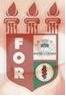 PLANILHA PARA CADASTROS DE LIVROS  BIBLIOTECA MARIA APARECIDA POURCHET CAMPOS        Classificação:       616-089.843                                  Código:	2946  Cutter:      S332i                                                  Data: Turma 2012Autor(s):  Santana, Bruno de MacedoTitulo: Implante imediato associado a enxerto ósseo particulado autógeno e xenógenoOrientador(a): Prof. Arthur José Vasconcelos de QueirozCoorientador(a): Edição:  1ª        Editora  Ed. Do Autor     Local:  Recife    Ano:  2012  Páginas:  29Notas:  TCC – 1ª Turma graduação - 2012